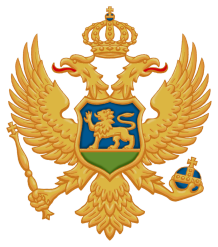 Naručilac: SKUPŠTINA CRNE GOREBroj: 00-56/13-26/ 17Mjesto i datum: Podgorica, 04.06.2013.godineUGOVORZA PRUŽANJE USLUGA HOTELSKOG SMJEŠTAJAZaključen u Podgorici dana 04.06.2013.godine, izmedju:1. SKUPŠTINE CRNE GORE, koju zastupa generalni sekretar mr Damir Davidović (u daljem tekstu: NARUČILAC) i2. AD UTIP Crna Gora – CITY HOTEL, koga zastupa izvršni direktor Jelena Burić (u daljem tekstu : IZVRŠILAC).I  PREDMET UGOVORAČlan 1Predmet ovog Ugovora je pružanje usluga hotelskog smještaja u Podgorici u hotelima sa četiri zvjezdice, na godišnjem nivou potreba.Predmet ovog ugovora je pružanje usluga hotelskog smještaja, prema Pozivu za javno nadmetanje za izbor najpovoljnije ponude za nabavku usluga broj 004/2013 od 25.03.2013. godine i Odluci o izboru najpovoljnije ponude broj 00-56/13-26/16 od 14.05.2013. godine i prema ponudi IZVRŠIOCA sa sledećim opisom usluga:noćenje sa doručkom i dnevnim boravkom po osobi u jednokrevetnoj sobi-lux soba, besplatnom kablovskom televizijom, besplatnim parkingom, besplatnom uslugom rezervacije i otkazom rezervacije hotelskog smještaja prema uslovima datim u ponudi i besplatnim WI-FI internetom.Član 2Izvršilac se obavezuje da će pružiti usluge navedene u članu 1 ovog Ugovora, u svemu prema prihvaćenoj Ponudi br. 00-56/13-26/11 od  17.04.2013. godine koja čini sastavni dio Ugovora.Za pružene usluge Izvršilac je dužan ispostaviti Naručiocu fakturu potpisanu od ovlašćenog lica. Faktura mora sadržati broj ugovora po kojem se plaćanje vrši, i potpis korisnika usluge.II   CIJENA I NAČIN PLAĆANJAČlan 3Jedinična cijena za usluge iz člana 1 ovog Ugovora iznosi 71.60 € (sedamdesetjedan i 60/100 eura), sa uračunatim PDV, boravišnom taksom, troškovima osiguranja i drugim zavisnim troškovima.Ukupna cijena za usluge iz člana 1 ovog Ugovora za planirani maksimalni broj noćenja (680) ne može iznositi više od 48.688,00 € (četrdesetosamhiljadašeststotinaosamdesetosameura)U ukupnu cijenu uračunat je porez na dodatu vrijednost.Naručilac se obavezuje da će plaćanje vršiti u roku od 30 dana od dana ispostavljanja, tj. prijema pojedinačne fakture.III ROKČlan 4Ugovor se zaključuje na odredjeno vrijeme.Izvršilac se obavezuje da će predmetne usluge iz člana 1 ovog Ugovora vršiti sukcesivno prema potrebama Naručioca do isteka godine dana od dana zaključenja ovog ugovora, odnosno do utroška sredstava planiranih za ovu namjenu.IV  OBAVEZE UGOVORNIH STRANAČlan 5Izvršilac se obavezuje:da usluge koje su predmet ovog Ugovora izvodi u skladu sa važećim zakonskim propisima, normativima i standardima za ovu vrstu posla;da usluge pruža kvalifikovanom radnom snagom sa potrebnim iskustvom za ovu vrstu posla; da rukovodi izvršenjem svih usluga;da obezbijedi kompletnu  dokumentaciju po kojoj se izvode usluge;da odmah, po zahtjevu nadzornog organa Naručioca, pristupi otklanjanju uočenih nedostataka i propusta u obavljanju posla; da nadoknadi svu štetu Naručiocu, koja bude prouzrokovana nesavjesnim ili nekvalitetnim radom ili krivicom lica koje vrši obezbjedjenje..V  RASKID UGOVORAČlan 6Ugovorne strane su saglasne da do raskida ovog Ugovora može doći ako Izvršilac ne bude izvršavao svoje obaveze u rokovima i na način predvidjen Ugovorom.U slučaju kada Naručilac ustanovi da usluge koje su predmet ovog Ugovora odstupaju od traženog, Naručilac će u pisanoj formi upoznati Izvršioca o navedenim nedostacima.Ukoliko Izvršilac i nakon upoznavanja od strane Naručioca ne bude vršio usluge koje su predmet ovog Ugovora na način predviđen Ugovorom, Naručilac ima pravo da raskine Ugovor.VI OSOBLJE IZVRŠIOCAČlan 7Ukoliko Naručilac ima osnovan razlog za nezadovoljstvo radom bilo kojeg člana osoblja Izvršioca, u tom slučaju, Izvršilac će na osnovu pismanog zahtjeva Naručioca, u kome se navodi razlog, obezbijediti kao zamjenu lice sa kvalifikacijama i iskustvom koji su prihvatljivi Naručiocu.Izvršilac nema pravo da zahtijeva pokrivanje dodatnih troškova koji proističu ili su u vezi sa premještanjem ili zamjenom osoblja.GARANCIJA ZA DOBRO IZVRŠENJE UGOVORAČlan 8Izvršilac se obavezuje da Naručiocu u trenutku potpisivanja ovog Ugovora preda neopozivu, bezuslovnu i naplativu na prvi poziv  Garanciju banke, za dobro izvršenje ugovora na iznos 10 % od ukupne vrijednosti Ugovora, sa rokom važnosti  3 (tri) dana dužim od ugovorenog roka iz  clana 4 ovog Ugovora i koju Naručilac može aktivirati u svakom momentu kada nastupi neki od razloga za raskid ovog Ugovora.Garancija  treba biti izdata od poslovne banke koja se nalazi u Crnoj Gori ili strane banke preko korespodentne banke koja se nalazi u Crnoj Gori uz saglasnost Naručioca.Naručilac se obavezuje da neposredno nakon  ispunjenja obaveza, na način i pod uslovima iz ovog ugovora,  vrati  Izvršiocu garanciju.Za sve što nije definisano ovim ugovorom primjenjivaće se odredbe Zakona o obligacionim odnosima.VI  OSTALE ODREDBEČlan 9Izvršilac i njegovo osoblje se obavezuje da u toku važenja ovog Ugovora, kao i u roku od jedne godine po isteku ovog ugovora, ne iznose bilo kakve službene ili povjerljive informacije u vezi ovog Ugovora, poslova i aktivnosti Naručioca, bez prethodne pisane saglasnosti Naručioca.Član 10Eventualne nesporazume koji mogu da se pojave u vezi ovog Ugovora ugovorne strane će pokušati da  riješe sporazumno.Sve sporove koji nastanu u vezi ovog Ugovora rješavaće Privredni sud u Podgorici.Član 11Troškovi ovjere ovog ugovora padaju na teret Izvršioca.Član 13Ovaj ugovor je pravno valjano zaključen i potpisan od dolje navedenih ovlašćenih zakonskih zastupnika strana ugovora i sačinjen je u 6 (šest) istovjetnih primjeraka, od kojih su po dva (2) primjerka za svaku od ugovornih strana, a ostala dva primjerka za potrebe ovjere.          ZA NARUČIOCA                                                                        ZA IZVRŠIOCA                                                                                                                 ___________________________			                  ___________________________	